 CAP DÉVELOPPEMENT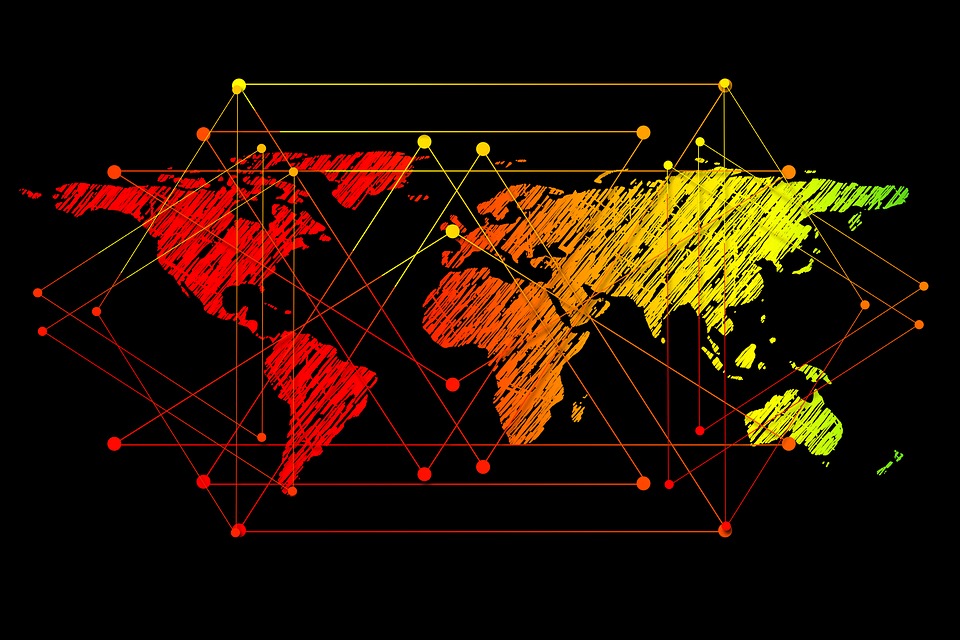 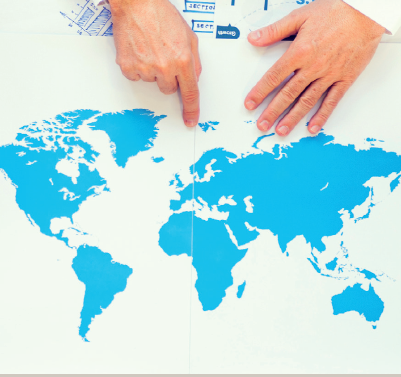 CENTRE-VAL DE LOIREVolet ExportLe bénéficiaire	SON BESOINEtre accompagné par un soutien financier dans leur programme de primo-développement à l’international. (Nouvellement exportatrices)SA STRUCTUREImplantée en région Centre-Val de Loire.PME très peu exportatrice (-de 20% du CAG) ou très irrégulièrement exportatrice (-de 20% du CAG à l’export en moyenne sur les 3 dernières années)SON ACTIVITÉEntreprise immatriculée au RCS ou au RM exerçant des activités du secteur industriel, artisanal, des services à l'entreprise et du tourisme.Notre dispositif CAP	MODALITÉS DE FINANCEMENTAide versée sous forme de subventionTAUX D’INTERVENTION50% maximum des dépenses éligibles HT.Aide minimale : 2 500 €Aide maximale : 20 000 €DEPENSES ELIGIBLESFrais de création/édition de supports de communication multilingues (site internet, documentation commerciale, notices techniques).Frais de participation à un salon, à une manifestation professionnelle à dimension internationale ou mission de prospection commerciale (hors opérations déjà financées par la Région : actions collectives de Dev’Up, salons France…).Frais de conseil lié au primo développement (étude de marché sur zones ciblées, conseils juridiques, étude de partenariat…).Dépôt de marques ou de brevets.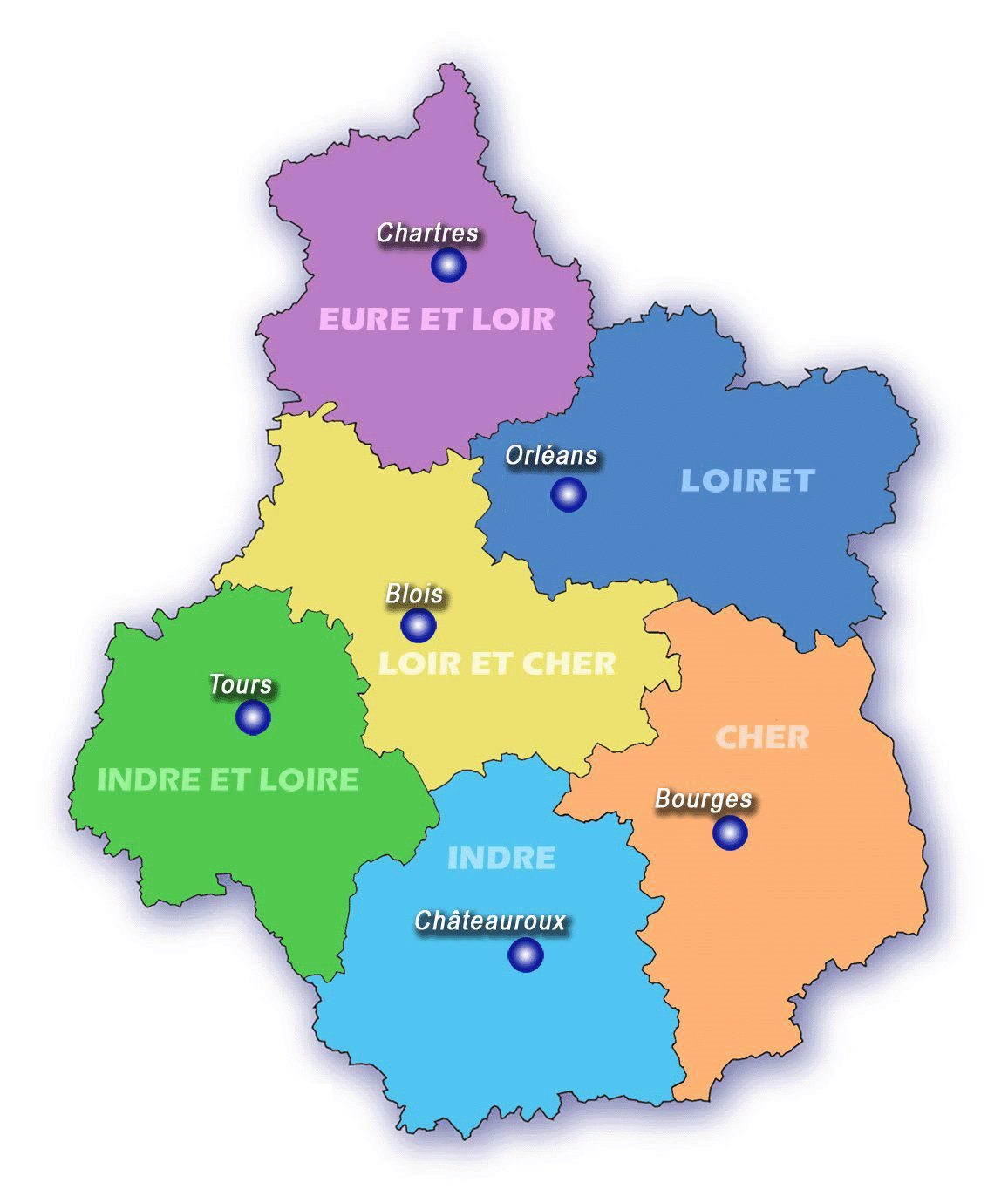 